OPGAVE VAN DE TENTOONGESTELDE WERKEN									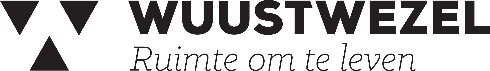 “KUNSTTENTOONSTELLING KRUISWEGKERMIS 2024”Gelieve de gevraagde gegevens in drukletters in te vullen (*):NAAM: …………………………………………………………………………………………….VOORNAAM: …………………………………………………………………………………..ADRES: ……………………………………………………………………………………………TEL. : .…………………………………………………………………………………………….GSM: ……………………………………………………………………………………………….E-MAIL: …………………………………………………………………………………………..LEEFTIJD: ……………………………………………………………………………………….WEBSITE / FACEBOOKPAGINA / … : ..…………………………………………..IBAN-REKENINGNUMMER: -  -  -  -     -  -  -  -     -  -  -  -     -  -  -  - heeft kennis genomen van het wedstrijdreglement en wil deelnemen aan de kunsttentoonstelling Kruiswegkermis, ingericht door de Cultuurraad Wuustwezel i.s.m. het Lokaal Bestuur. Volgend kunstwerk wens ik tentoon te stellen in GC Blommaert.  Indien een reeks van werken één kunstwerk vormt, gelieve het geheel slechts één titel te geven. Stuur ook een foto door van je werk naar cultuur@wuustwezel.be. Bijkomende info? .......................................................................................................................................................................................................................................................................................................................................................... .............................................................................................................................................................................(*): Voor de algemene privacyverklaring verwijzen wij jou door naar www.wuustwezel.be Bij de organisatie van de Kruiswegkermistentoonstelling willen we je vragen om aan te geven of we jouw gegevens mogen gebruiken voor volgende zaken.  Indien gewenst, kan je dit later terug laten aanpassen via de cultuurdienst.  Zo hopen we met de plaatselijke kunstenaars, en deze onderling, nog boeiende samenwerkingen aan te kunnen gaan.  Aanvinken voor akkoord:Opname van bovenvermelde contactgegevens in de tentoonstellingsbrochure Kruiswegkermis Opname in contactlijst kunstenaars om op de hoogte te blijven van de volgende editie en andere toekomstige kunstinitiatieven.Datum en handtekening: ……/……/………		……………………………………TITELAARDAantal onderdelen indien een REEKSTOTALE AFMETING(hoogte x breedte)WAARDE(max. 750€)1